§2602.  Committee review reportsAny legislative committee having jurisdiction over a statutory provision listed in section 2601 shall prepare and submit to the Legislature, within 30 legislative days after the convening of the 2nd regular session after the date set out in section 2601 for review of that provision, a report evaluating the advisability of retaining the statutory provision. The legislative committee having jurisdiction over the statutory provisions listed in section 2601, subsection 3, shall prepare and submit its report by April 1, 1982. The appropriate departments of State Government are respectfully requested to provide all necessary assistance in preparing the report required by section 2603 and other statutory sections.  [PL 1977, c. 696, §15 (NEW).]SECTION HISTORYPL 1977, c. 696, §15 (NEW). PL 1979, c. 687, §2 (AMD). PL 1981, c. 449, §2 (AMD). The State of Maine claims a copyright in its codified statutes. If you intend to republish this material, we require that you include the following disclaimer in your publication:All copyrights and other rights to statutory text are reserved by the State of Maine. The text included in this publication reflects changes made through the First Regular and First Special Session of the 131st Maine Legislature and is current through November 1, 2023
                    . The text is subject to change without notice. It is a version that has not been officially certified by the Secretary of State. Refer to the Maine Revised Statutes Annotated and supplements for certified text.
                The Office of the Revisor of Statutes also requests that you send us one copy of any statutory publication you may produce. Our goal is not to restrict publishing activity, but to keep track of who is publishing what, to identify any needless duplication and to preserve the State's copyright rights.PLEASE NOTE: The Revisor's Office cannot perform research for or provide legal advice or interpretation of Maine law to the public. If you need legal assistance, please contact a qualified attorney.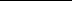 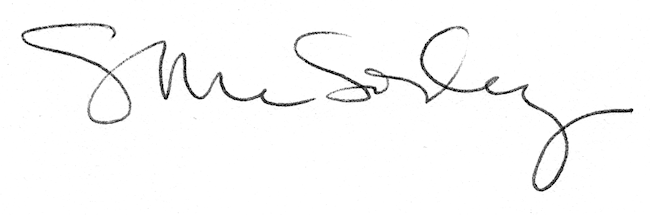 